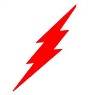 Describe each behaviour:What does it look like (topography), How often does the person do it (frequency, duration), How serious, dangerous, disruptive is it (intensity)What are the triggers:Routine – changes/confusions/non-preferred activity,Refusal of preferred activity/item, waiting/finishing, task – too easy/difficult/left unattended for too long,interactions/behaviours of other students, sensory issues noises/light/clothingConsequences of behaviour What are the incidental consequencesWhat are the imposed consequencesWhat is your hypothesis?What do you believe the function of the behaviour is